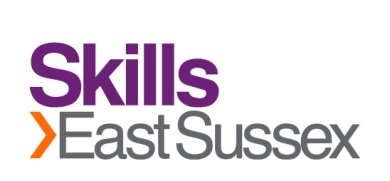 Skills East SussexEmployment and Skills Partnership BoardSussex Downs College, ECAT House Eastbourne21st September 2017, 14.00 – 16.00Agenda14.00Welcome, apologies and minutes of last meetingCatherine Tipton, Chair14.05SES update paperEnterprise Advisor NetworkProgressCatherine Tipton, Chair*Paper for information14.10SES task group update Richard Freeman, ESCC consultant*Paper for information14.20SELEP skills update and strategy discussion12th September ESF workshop outcomesESF funding announcements SELEP Skills Strategy and area profiles Louise Aitken, SELEP Skills Lead 14.50Policy and funding items: NCOP update on funding awardsTechnical levels synopsisC2C ESF call, HEFCE Catalyst FundSarah Williams, SLNHolly AquilinaClare Westbrey-Tong, SDC, Dan Shelley, SCCH, Sarah Williams, SLN15.15Present and endorse College Curriculum Plans and discuss process for development of 2018/19 plansDavid Stokes, Plumpton College/ Karen Hucker, Bexhill College (TBC)15.25Apprenticeships East Sussex Draft Action Plan 2017/18 endorsementCaroline Bragg, ESCC*Draft Action Plan15.35Partner updatesALL15.50Skills Summit 2018. Suggestions for content. ALL15.55Items for the forward plan, comms, & CLOSECatherine Tipton, Chair 